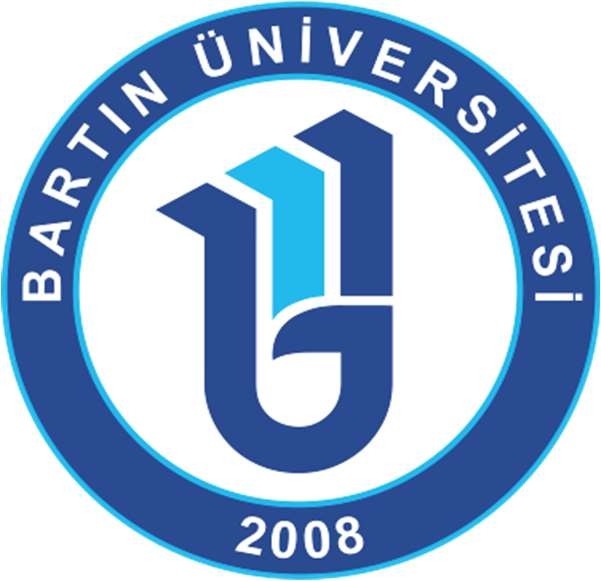 Bartın ÜniversitesiPsikolojik Danışma ve Rehberlik Uygulama ve Araştırma Merkezi2024-2026Stratejik Hedef ve GöstergeleriBARTIN 2024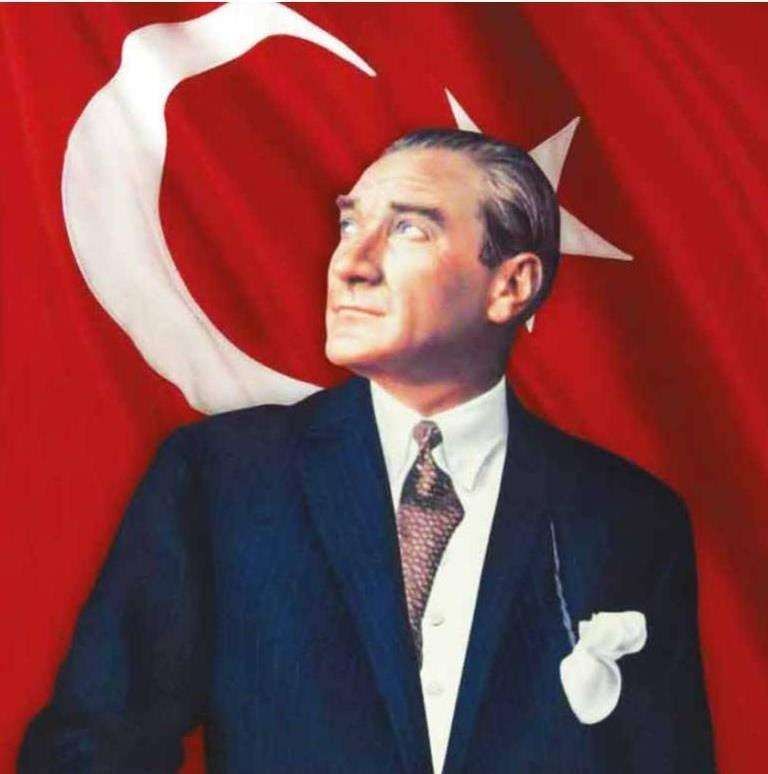 Millete gideceği yolu gösterirken dünyanın her türlü ilminden, keşiflerinden, gelişmelerinden yararlanalım, ama unutmayalım ki, asıl temeli kendi içimizden çıkarmak zorundayız.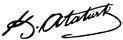 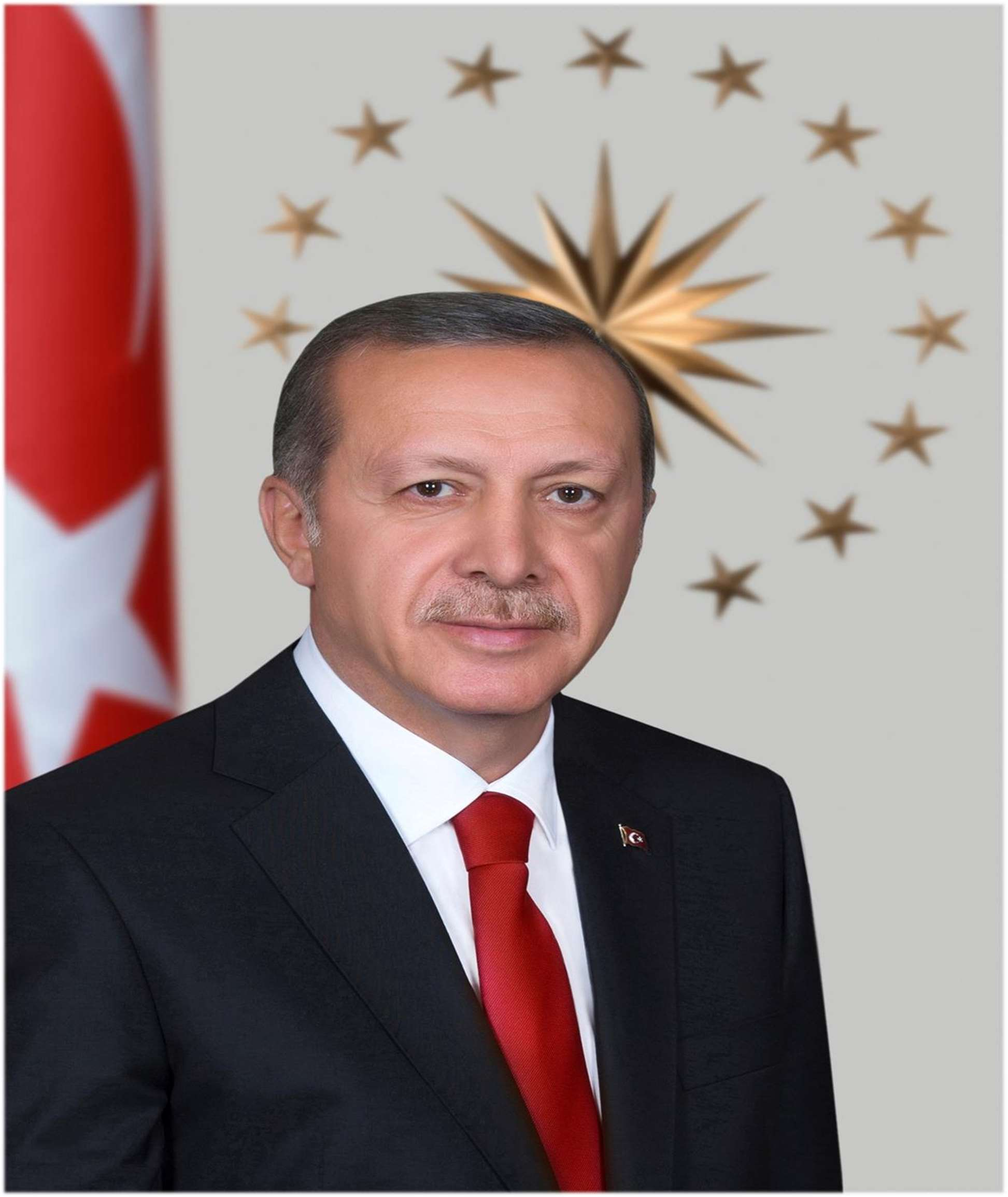 Recep Tayyip ERDOĞANCumhurbaşkanı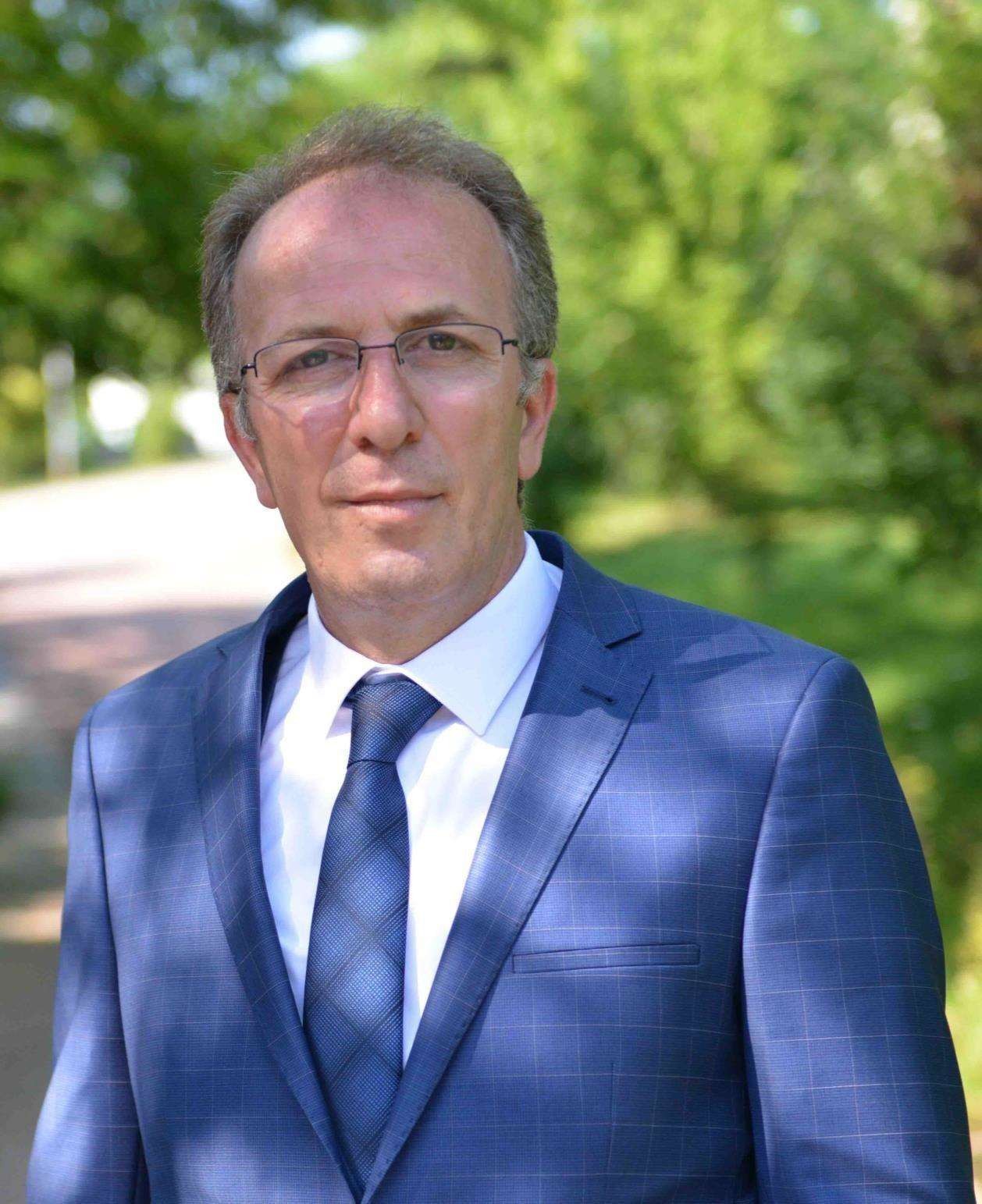 Prof. Dr. Orhan UZUNRektörBİRİM YÖNETİCİ SUNUŞUPsikoloji Danışma ve Rehberlik Uygulama ve Araştırma Merkezi stratejik planı, Bartın Üniversitesinin 2024-2028 Stratejik Planı temel alınarak hazırlanmıştır. Merkez bünyesinde Bartın Üniversitesi öğrencilerinin ve personelinin duygusal-sosyal uyumu, akademik başarısı ve kariyer gelişimi için etkili ve verimli faaliyetler yapılması, bölge halkının sorunlarına çözüm önerileri üretilmesi, üniversitemizin ulusal ve uluslararası düzeyde tanınırlığının arttırılması için çalışmalar yapılması planlamaktadır.Doç. Dr. Sinem Tarhan Merkez MüdürüBÖLÜM: DURUM ANALİZİ1.1 Kurumsal (Birim) TarihçeBartın Üniversitesi Psikolojik Danışma ve Rehberlik Uygulama ve Araştırma Merkezi Yönetmeliği 4/11/1981 tarihli ve 2547 sayılı Yükseköğretim Kanununun 7’nci maddesinin birinci fıkrasının (d) bendinin (2) numaralı alt bendi ile 14 üncü maddesine dayanılarak hazırlanmış, 30 Ocak 2020 tarih ve 31024 sayılı Resmi Gazetede yayınlanarak yürürlüğe girmişti.Psikolojik Danışma ve Rehberlik Uygulama ve Araştırma Merkezi Bartın Üniversitesi öğrencilerinin ve personelinin sosyal-duygusal, akademik ve kariyer gelişimlerini desteklemek, problemlerinin çözümüne katkı sunmaya yönelik psikoeğitim programları hazırlamak, uygulamak, bireyle ve grupla psikolojik danışma hizmeti vermek, psikoloji ve psikolojik danışma ve rehberlik alanı ile ilgili araştırma ve yayımlar yapmak, Bartın halkının ruh sağlığı ve sosyal uyumu korumaya ve güçlendirmeye yönelik çalışmalar yapmak amacıyla kurulmuştur.Paydaş AnaliziPsikolojik Danışma ve Rehberlik Uygulama ve Araştırma Merkezinin iç paydaşları öğrenciler, akademik ve idari personel, üniversite bünyesindeki ilgili fakülteler, yüksek okullar uygulama ve araştırma merkezleri ile koordinatörlüklerdir. Dış paydaşları ise Bartın’da bulunan resmi ve özel kurum ve kuruluşlar ile sivil toplum kuruluşlarıdır.İnsan Kaynakları Yetkinlik AnaliziMerkez, psikolojik danışma ve rehberlik alanında uzman bir müdür ve psikolojik danışma ve rehberlik alanında uzman iki müdür yardımcısı ile yetkin bir yönetim kadrosuna sahiptir. Merkezde görevlendirilecek personelin (psikolog ve psikolojik danışman) de alanında uzman kişiler olmasına dikkat edilmektedir.Teknoloji ve Fiziksel Kaynak AnaliziMerkezde sekiz adet bireyle psikolojik danışma odası, iki adet grupla psikolojik danışma, psikoeğitim, seminer vb. çalışmalar için kullanılabilecek büyük oda, supervizyon çalışmaları için bir oda ile aile ve çocuk gözlem odası olarak kullanılabilecek bir oda mevcuttur. Merkezin fiziksel mekânı yenidir, yeterli ve işlevseldir. Merkez çalışmalarının verimli olabilmesi ve çalışmaların kayıt altına alınabilmesi için gerekli teknolojik destek Üniversite yönetimi ile Bilgi-İşlem Daire Başkanlığı tarafından sağlanmaktadır.Akademik Faaliyetler AnaliziPsikolojik Danışma ve Rehberlik Uygulama ve Araştırma Merkezi bünyesinde proje, bilimsel toplantı ve bilimsel yayın gibi akademik faaliyetler yapılması planlanmaktadır.GZFT (Güçlü Yönler, Zayıf Yönler, Fırsatlar, Tehditler) AnaliziGüçlü yönlerYeni kurulan bir birim olmasıAlanında uzman ve çalışma motivasyonu yüksek yönetici ve personelden oluşan   bir ekip olmasıGeniş ve aktif kullanıma uygun bir fiziki mekâna sahip olmasıBartın’da bulunan kurum ve kuruluşlarla işbirliği sağlayacak güçlü iletişim ağlarının kurulmuş olmasıZayıf yönlerTam zamanlı çalışan personelin sayıca azlığıMerkezde görev yapacak idari personel olmamasıFırsatlarMerkezin Üniversite yönetimi ve diğer birimler tarafından desteklenmesiÜniversite yönetiminin iletişime açık olması ve ulaşılabilir olmasıUlusal ve uluslararası destekli araştırma ve proje yapma imkânlarının bulunmasıÜniversitede fakülte, uygulama araştırma merkezleri ve koordinatörlükler arasında güçlü bir işbirliği olmasıİlgili fakülte ve yüksek okullardaki öğretim elemanlarından destek alınabilmesiÜniversite kütüphanemizin zengin bir kitap koleksiyonu ve geniş bir elektronik veri tabanına sahip olunmasıMerkezin diğer üniversitelerle işbirliği içerisinde olmasıTehditlerTam zamanlı çalışan personelin sayıca azlığıMerkezde görev yapacak idari personel olmamasıKampüsün internet alt yapısının zayıflığıÖğrencilerin üniversitede düzenlenen eğitim, seminer vb. katılma konusundaki isteksizlikleriGELECEĞE BAKIŞMisyonPsikolojik Danışma ve Rehberlik Uygulama ve Araştırma Merkezinin misyonu kendine güvenen, öğrenmeye ve gelişmeye açık, ruh ve beden sağlığı yerinde, 21.yy beceri ve yeterliliklerine sahip, bireysel ve toplumsal sorumluluklarının farkında olan, bilimsel ve etik değerlere bağlı bireyler yetişmesine katkıda bulunmaktır.VizyonPsikolojik Danışma ve Rehberlik Uygulama ve Araştırma Merkezinin vizyonu insana ve kültüre saygı temelinde üniversitemiz öğrencilerinin ve personelinin duygusal-sosyal, akademik ve kariyer gelişimine yönelik ihtiyaçları doğrultusunda önleyici, gelişimsel ve krize müdahale programları hazırlayıp uygulamak, merkezin çalışma alanı içinde Bartın halkının sorunlarını tespit etmek ve çözüm önerileri geliştirmek, araştırmalar, eğitimler yaparak ulusal ve uluslararası düzeyde tanınan, saygın, etkin bir merkez olmaktır.Temel DeğerlerHedef grubumuza saygıyla yaklaşmak,
Yenilikçi ve araştırmacı olmak,
Etkili dinleme, ilgi gösterme ve hedef gruplarımızı paylaşım yapmaları için teşvik etmek,
Bilimsel etik ve psikolojik danışmanın temel ilkelere bağlı kalmak,
Ekip ruhunu benimsemek, 
Tüm bireylere eşit ve önyargısız bir şekilde yaklaşmak, 
Danışanlara uzmanlık ve yetki alanlarımız dahilinde müdahale etmek,GönüllülükBÖLÜM: FARKLILAŞMA STRATEJİSİ3.1. Misyon FarklılaşmasıBartın Üniversitesi Psikolojik Danışma ve Rehberlik Uygulama ve Araştırma Merkezi sunduğu hizmetlerde toplumsal sorumluluk boyutunu dikkate alarak, bölge halkının ruh ve beden sağlığını korumaya, bireylerin eğitim, kişisel gelişim ve kariyer bağlamında çevrelerindeki imkanları fark etmelerini sağlamaya, bireylerin girişimcilik, karar verme, içinde bulunduğu topluma artı değerler katma becerilerini geliştirmeye yönelik seminer, toplantı, eğitim ve projeler yapmayı hedeflemektedir. Ayrıca merkezin faaliyet alanı kapsamında bölge halkının sorunlarını tespit etmek ve çözüm önerileri geliştirmek, merkez bünyesinde yapılan akademik çalışma ve bilimsel toplantılarla bölgenin ve üniversitenin ulusal ve uluslararası düzeyde tanınırlığını artırmak hedeflenmektedir.BÖLÜM: STRATEJİ GELİŞTİRME, AMAÇ, HEDEF VE STRATEJİLERİN BELİRLENMESİAmaçlarAmaç 1. Bartın Üniversitesi öğrencilerinin ve personelinin sosyal-duygusal, akademik ve kariyer gelişimlerini desteklemek, problemlerinin çözümüne katkı sunmaya yönelik faaliyetleri planlamak ve uygulamak.Amaç 2. Bilimsel araştırma ve yayın faaliyetlerini nitelik ve nicelik yönünden geliştirmekAmaç 3. Üniversite genelinde girişimci ve yenilikçi faaliyetleri yaygınlaştırmak ve kurumsallaştırmakAmaç 4. Bölgesel kalkınmaya yönelik sosyal, kültürel ve bilimsel faaliyetleri arttırmakAmaç 5. Katılımcı yönetim ve organizasyon yapısı ile kurum kültürünü geliştirmekHedeflerHedef 1.1. Üniversitemiz öğrencilerine ve personeline yönelik olarak duygusal- sosyal, akademik ve kariyer  gelişimi alanlarında bireyle ve grupla psikolojik danışma, eğitim, seminer ve  konferans düzenlenecektir.Hedef 2.1. Merkezimizde bilimsel araştırma projeleri gerçekleştirilecektir.Hedef 2.2. Merkez çalışanlarının ulusal ve uluslararası bilimsel etkinliklere katılımı desteklenecektir.Hedef 2.3. Ulusal ve uluslararası düzeyde yayın sayısı ve niteliği artırılacaktır.Hedef. 3.1. Üniversitemiz öğrencilerine ve personeline yönelik olarak girişimcilikle ilgili eğitim, seminer ve konferans düzenlenecektirHedef 4.1. Bölgenin kalkınmasına ve gelişmesine yönelik faaliyetler gerçekleştirilecektir.Hedef 5.1. Paydaşların karar alma süreçlerine etkin katılımı sağlanacaktır. Hedef 5.2. Merkezin ulusal ve uluslararası düzeyde tanınırlığı artırılacaktır. Hedef 5.3. Kurum içinde kalite kültürü yaygınlaştırılacaktır.GöstergelerAmaç (A1)Bartın Üniversitesi öğrencilerinin ve personelinin sosyal-duygusal, akademik ve kariyer gelişimlerini desteklemek, problemlerinin çözümüne katkı sunmaya yönelik faaliyetleri planlamak ve uygulamak.Bartın Üniversitesi öğrencilerinin ve personelinin sosyal-duygusal, akademik ve kariyer gelişimlerini desteklemek, problemlerinin çözümüne katkı sunmaya yönelik faaliyetleri planlamak ve uygulamak.Bartın Üniversitesi öğrencilerinin ve personelinin sosyal-duygusal, akademik ve kariyer gelişimlerini desteklemek, problemlerinin çözümüne katkı sunmaya yönelik faaliyetleri planlamak ve uygulamak.Bartın Üniversitesi öğrencilerinin ve personelinin sosyal-duygusal, akademik ve kariyer gelişimlerini desteklemek, problemlerinin çözümüne katkı sunmaya yönelik faaliyetleri planlamak ve uygulamak.Hedef (H 1.1)Üniversitemiz öğrencilerine ve personeline yönelik olarak duygusal- sosyal, akademik ve kariyer  gelişimi alanlarında bireyle ve grupla psikolojik danışma, eğitim, seminer ve  konferans düzenlenecektir.Üniversitemiz öğrencilerine ve personeline yönelik olarak duygusal- sosyal, akademik ve kariyer  gelişimi alanlarında bireyle ve grupla psikolojik danışma, eğitim, seminer ve  konferans düzenlenecektir.Üniversitemiz öğrencilerine ve personeline yönelik olarak duygusal- sosyal, akademik ve kariyer  gelişimi alanlarında bireyle ve grupla psikolojik danışma, eğitim, seminer ve  konferans düzenlenecektir.Üniversitemiz öğrencilerine ve personeline yönelik olarak duygusal- sosyal, akademik ve kariyer  gelişimi alanlarında bireyle ve grupla psikolojik danışma, eğitim, seminer ve  konferans düzenlenecektir.Performans GöstergeleriHedefe Etkisi (%)202420252026Bireysel psikolojik danışma hizmeti alan kişi sayısı10303030Psikoeğitim hizmeti alan kişi sayısı10203040Öğrenci ve personele yönelik düzenlenen etkinlik sayısı15357Engelli öğrencilere yönelik düzenlenen toplam etkinlik sayısı10111Uluslararası öğrencilere yönelik düzenlenen etkinlik sayısı10111Merkez faaliyetlerinden yararlanan kişi sayısı10300400500Merkez faaliyetlerinden yararlananların toplam sayısı15350450550Hizmet verilen kesimlerin memnuniyet düzeyi (%)10758085Amaç (A2)Bilimsel Araştırma ve Yayın Faaliyetlerini Nitelik ve Nicelik Yönünden GeliştirmekBilimsel Araştırma ve Yayın Faaliyetlerini Nitelik ve Nicelik Yönünden GeliştirmekBilimsel Araştırma ve Yayın Faaliyetlerini Nitelik ve Nicelik Yönünden GeliştirmekBilimsel Araştırma ve Yayın Faaliyetlerini Nitelik ve Nicelik Yönünden GeliştirmekHedef (H 2.1)Merkezimizde bilimsel araştırma projeleri gerçekleştirilecektir.Merkezimizde bilimsel araştırma projeleri gerçekleştirilecektir.Merkezimizde bilimsel araştırma projeleri gerçekleştirilecektir.Merkezimizde bilimsel araştırma projeleri gerçekleştirilecektir.Performans GöstergeleriHedefe Etkisi (%)202420252026Kamu veya özel sektör finansmanlı araştırma projesi sayısı401--Sunulan toplam proje sayısı201--Tamamlanan toplam projesi sayısı40-1-Amaç (A2) Bilimsel Araştırma ve Yayın Faaliyetlerini Nitelik ve Nicelik Yönünden Geliştirmek Bilimsel Araştırma ve Yayın Faaliyetlerini Nitelik ve Nicelik Yönünden Geliştirmek Bilimsel Araştırma ve Yayın Faaliyetlerini Nitelik ve Nicelik Yönünden Geliştirmek Bilimsel Araştırma ve Yayın Faaliyetlerini Nitelik ve Nicelik Yönünden GeliştirmekHedef (H 2.2)Merkez çalışanlarının ulusal ve uluslararası bilimsel etkinliklere katılımı desteklenecektir.Merkez çalışanlarının ulusal ve uluslararası bilimsel etkinliklere katılımı desteklenecektir.Merkez çalışanlarının ulusal ve uluslararası bilimsel etkinliklere katılımı desteklenecektir.Merkez çalışanlarının ulusal ve uluslararası bilimsel etkinliklere katılımı desteklenecektir.Performans GöstergeleriHedefe Etkisi (%)202420252026Merkez çalışanlarının aktif katılım sağladığı bilimsel etkinlik sayısı90555Uluslararası değişim programlarından yararlanan merkez çalışanlarının sayısı10111Amaç (A2) Bilimsel Araştırma ve Yayın Faaliyetlerini Nitelik ve Nicelik Yönünden GeliştirmekBilimsel Araştırma ve Yayın Faaliyetlerini Nitelik ve Nicelik Yönünden GeliştirmekBilimsel Araştırma ve Yayın Faaliyetlerini Nitelik ve Nicelik Yönünden GeliştirmekBilimsel Araştırma ve Yayın Faaliyetlerini Nitelik ve Nicelik Yönünden GeliştirmekHedef (H2.3.)Ulusal ve uluslararası düzeyde yayın sayısı ve niteliği artırılacaktır.Ulusal ve uluslararası düzeyde yayın sayısı ve niteliği artırılacaktır.Ulusal ve uluslararası düzeyde yayın sayısı ve niteliği artırılacaktır.Ulusal ve uluslararası düzeyde yayın sayısı ve niteliği artırılacaktır.Performans GöstergeleriHedefe Etkisi (%)202420252026Merkez adresli toplam bilimsel yayın sayısı50111Merkez adresli uluslararası bilimsel dergilerde (SCI, SCI- Expanded, SSCI, AHCI ve diğer uluslararası endeksli) yapılan yayın sayısı50111Amaç (A3) Üniversite Genelinde Girişimci ve Yenilikçi Faaliyetleri Yaygınlaştırmak ve KurumsallaştırmakÜniversite Genelinde Girişimci ve Yenilikçi Faaliyetleri Yaygınlaştırmak ve KurumsallaştırmakÜniversite Genelinde Girişimci ve Yenilikçi Faaliyetleri Yaygınlaştırmak ve KurumsallaştırmakÜniversite Genelinde Girişimci ve Yenilikçi Faaliyetleri Yaygınlaştırmak ve KurumsallaştırmakHedef (H3.1.)Üniversitemiz öğrencilerine ve personeline yönelik olarak girişimcilikle ilgili eğitim, seminer ve konferans düzenlenecektir.Üniversitemiz öğrencilerine ve personeline yönelik olarak girişimcilikle ilgili eğitim, seminer ve konferans düzenlenecektir.Üniversitemiz öğrencilerine ve personeline yönelik olarak girişimcilikle ilgili eğitim, seminer ve konferans düzenlenecektir.Üniversitemiz öğrencilerine ve personeline yönelik olarak girişimcilikle ilgili eğitim, seminer ve konferans düzenlenecektir.Performans GöstergeleriHedefe Etkisi (%)202420252026Üniversitemiz öğrencilerine yönelik girişimcilikle ilgili düzenlenen faaliyet sayısı50111Üniversitemiz personeline yönelik girişimcilikle ilgili düzenlenen faaliyet sayısı50111Amaç (A4) Bölgesel Kalkınmaya Yönelik Sosyal, Kültürel ve Bilimsel Faaliyetleri ArttırmakBölgesel Kalkınmaya Yönelik Sosyal, Kültürel ve Bilimsel Faaliyetleri ArttırmakBölgesel Kalkınmaya Yönelik Sosyal, Kültürel ve Bilimsel Faaliyetleri ArttırmakBölgesel Kalkınmaya Yönelik Sosyal, Kültürel ve Bilimsel Faaliyetleri ArttırmakAmaç (A4) Bölgesel Kalkınmaya Yönelik Sosyal, Kültürel ve Bilimsel Faaliyetleri ArttırmakBölgesel Kalkınmaya Yönelik Sosyal, Kültürel ve Bilimsel Faaliyetleri ArttırmakBölgesel Kalkınmaya Yönelik Sosyal, Kültürel ve Bilimsel Faaliyetleri ArttırmakBölgesel Kalkınmaya Yönelik Sosyal, Kültürel ve Bilimsel Faaliyetleri ArttırmakHedef (H4.1.)Bölgenin kalkınmasına ve gelişmesine yönelik faaliyetler gerçekleştirilecektir.Bölgenin kalkınmasına ve gelişmesine yönelik faaliyetler gerçekleştirilecektir.Bölgenin kalkınmasına ve gelişmesine yönelik faaliyetler gerçekleştirilecektir.Bölgenin kalkınmasına ve gelişmesine yönelik faaliyetler gerçekleştirilecektir.Performans GöstergeleriHedefe Etkisi (%)202420252026Çevre duyarlılığına ilişkin yapılan toplam faaliyet sayısı50111Bölgedeki kurumlarla yapılan ortak çalışma sayısı50222Amaç (A5) Katılımcı Yönetim ve Organizasyon Yapısı ile Kurum Kültürünü Geliştirmek Katılımcı Yönetim ve Organizasyon Yapısı ile Kurum Kültürünü Geliştirmek Katılımcı Yönetim ve Organizasyon Yapısı ile Kurum Kültürünü Geliştirmek Katılımcı Yönetim ve Organizasyon Yapısı ile Kurum Kültürünü GeliştirmekHedef (H5.1.)Paydaşların karar alma süreçlerine etkin katılımı sağlanacaktır.Paydaşların karar alma süreçlerine etkin katılımı sağlanacaktır.Paydaşların karar alma süreçlerine etkin katılımı sağlanacaktır.Paydaşların karar alma süreçlerine etkin katılımı sağlanacaktır.Performans GöstergeleriHedefe Etkisi (%)202420252026Hedef kitlenin ihtiyaçlarını belirlemek için ihtiyaç analizi yaparak paydaşların60111görüşünü almak60111Öğrenci temsilcileri ile düzenli aralıklarla toplantılar gerçekleştirmek40111Amaç (A5) Katılımcı Yönetim ve Organizasyon Yapısı ile Kurum Kültürünü GeliştirmekKatılımcı Yönetim ve Organizasyon Yapısı ile Kurum Kültürünü GeliştirmekKatılımcı Yönetim ve Organizasyon Yapısı ile Kurum Kültürünü GeliştirmekKatılımcı Yönetim ve Organizasyon Yapısı ile Kurum Kültürünü GeliştirmekHedef (H5.2.)Merkezin ulusal ve uluslararası düzeyde tanınırlığı arttırılacaktır.Merkezin ulusal ve uluslararası düzeyde tanınırlığı arttırılacaktır.Merkezin ulusal ve uluslararası düzeyde tanınırlığı arttırılacaktır.Merkezin ulusal ve uluslararası düzeyde tanınırlığı arttırılacaktır.Performans GöstergeleriHedefe Etkisi(%)202420252026Tanıtıcı etkinlik, broşür, katalog vs. sayısı50555Yazılı, görsel ve sosyal medyada merkez ile ilgili yer alan haber sayısı50555Amaç (A5) Katılımcı Yönetim ve Organizasyon Yapısı ile Kurum Kültürünü GeliştirmekKatılımcı Yönetim ve Organizasyon Yapısı ile Kurum Kültürünü GeliştirmekKatılımcı Yönetim ve Organizasyon Yapısı ile Kurum Kültürünü GeliştirmekKatılımcı Yönetim ve Organizasyon Yapısı ile Kurum Kültürünü GeliştirmekHedef (H5.3.)Kurum içinde kalite kültürü yaygınlaştırılacaktır.Kurum içinde kalite kültürü yaygınlaştırılacaktır.Kurum içinde kalite kültürü yaygınlaştırılacaktır.Kurum içinde kalite kültürü yaygınlaştırılacaktır.Performans GöstergeleriHedefe Etkisi(%)202420252026Kalite kültürüne yönelik düzenlenen etkinlik sayısı100444